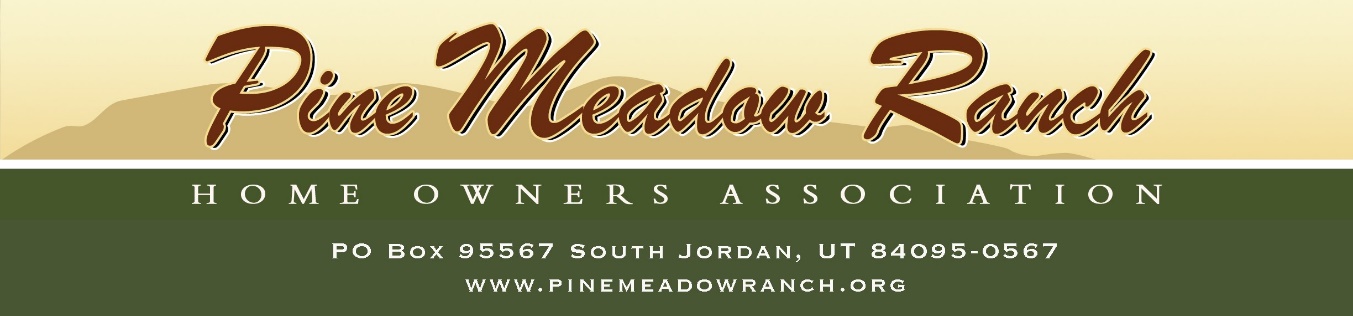 MEETING AGENDAPine Meadow Ranch Home Owners AssociationJanuary 18, 2022Location:  Zoom MeetingStart Time 6:30 pmWelcome New Board MembersReview and approval of minutes for Board Meeting November 9, 2021Ranch Manager report Water Company reportBudget ReviewUnpaid Bills ApprovalRules and Regulations – Priority Review – How we move forwardCommittee Reports and UpdatesARC | New Construction | Addition | ComplianceNew SubmittalsPI-I-33/34 616 Sq Ft. garage additionRoads / ParkingReview how Holiday Parking wentRoad Issues and Concerns Fire CommitteeReview success burning of Burn PilesCommunicationsInternet / Comcast updateArea Rep ItemsOpen forum: owner questions, issues, etc.End Time: 8:00 pm